Class 1:Start class with “Om”/“Prarthana” – Ham ko munn ki Shakti tena video/AudioNamaste Bachchon/Namaste MausiMera naam ________________ haiApka naam kya hai?Mera naam ________________ haiAap Kaise Hai/ Mai Thik Hun/Mai achcha hun/Mai achchi hunAaj Ravivar haiKal Shanivar thaKal Somvar haiWhere is India on the globe and which language/s does country speaks?India is in the Asia continent. It is surrounded by ocean surrounding its three sides, east-west-south and north has the tallest mountains in the world called Everest mountains. 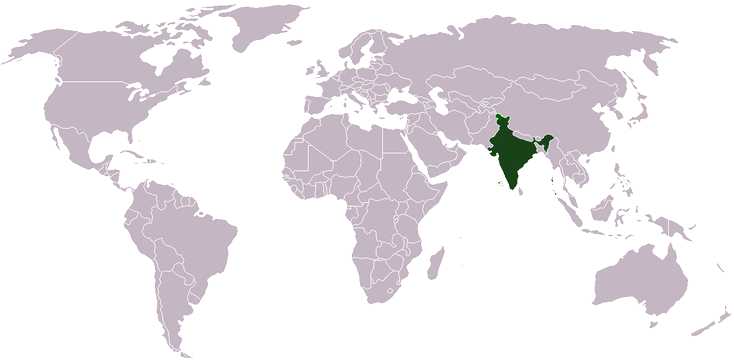 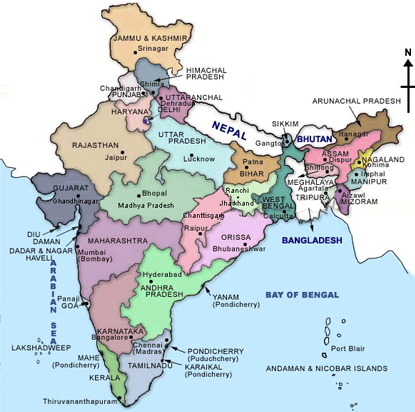 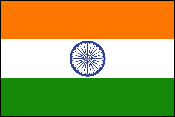 Each color on the flag represents something different:Saffron represents stands for courage and sacrifice. White represents peace, unity and truth. Green stands for faith and fertility. The blue symbolizes the sky and the ocean.Dharma ChakraIn the center of the white band is a blue wheel with 24 spokes. This is the Dharma Chakra (or “Wheel of Law”). The Chakra represents the continuing progress of the nation and the importance of justice in life.India is a federal union of states comprising twenty-eight states and seven union territories. There are 18 official languages in India. Depending on the states, you can see people speak different languages,  so one language is needed for national language. So, it is decided on jan 25th, 1950 that Hindi will be the national language for all the official work as many people speak Hindi. States:Union Territories:Origins of the language and its deep relationship with Sanskrit:Sanskrit, one of the most ancient spoken and written languages in the world and one of the earliest members of the Indo-European language family, is the primary source of Hindi. Hindi, like Sanskrit, is written in the Dev Naagari script, which is common to several other Indian languages as well. Much of the vocabulary of Hindi comes from Sanskrit, though Hindi also has a special relationship with Urdu, their grammar and much of their vocabulary being identical.English words borrowed from Hindi:Many words were assimilated into English when India was the colony of Britain. Most are formally recognized by scholars as borrowed from Hindi while there are disputes about a few. Following are some of the words borrowed from Hindi and its parent language(s).‘Bazaar’ – Market, street lined with shops
‘Bungalow’ – Spacious house
‘Coolie’ (cooly) – Unskilled laborer, normally porters in India
‘Guru’ – Teacher / Guide / Mentor
‘Khaki’ - Sturdy cloth of this color (light olive brown to moderate or light yellowish brown) 
‘Loot’ - To pillage, spoil
‘Pundit’ - A learned person, source of opinion Other facts about Hindi:* The script being phonetic, Hindi, unlike English, is pronounced as it is written and thus, comparatively easy to learn. 
* There are 33 consonants and 11 vowels in Hindi. Additionally, there are also many conjunct consonants.
* All Hindi letters have at least a partial bar at the top, which connects to the other letters in a word. There are no uppercase or lowercase forms for Hindi letters. 
* Hindi's popularity has been boosted by Bollywood, the Hindi film industry. These movies are now starting to have an international appeal (largely aided by the huge Indian diaspora abroad) and have broken into the western markets as well.
* A survey in 1997 found that 66% of all Indians can speak Hindi, and 77% of the Indians regard Hindi as "one language across the nation".Story about Rabbit and tortoisePrayer at the end of the class – Asto Maa Sad Gamayahum ko man kee shakti denaa, man wijay kare                      God, please give us the strength of mind, so that we can win victory over our mindsdusaron kee jay se pahale, khud ko jay kare                     So that we can become victorious over own self, before winning over othersBhed bhaaw apane dil se saaf kar sake                     Remove the feelings of differences from our heartsdoston se bhool ho to maaf kar sake                    Make us forgive when friends commit mistakeszoothh se bache rahe, sach kaa dam bhare                     Keep us always away from falsehood, and fill our hearts only with truthdusaron kee jay se pahale, khud ko jay kare                    Make us win our own self before winning over othersmushkile pade to hum pe itanaa karam kar                    If trouble befall on us, please this much grace on ussaath de to dharam kaa, chale to dharam kar                     So that we can tread the path of religion and perform our dutieskhud pe hausalaa rahe, badee se naa dare                     Please make us confident and fearless

dusaron kee jay se pahale, khud ko jay kare                    Make us win our own self before winning over othersAsato Maa Sad Gamaya                                                    Oh Lord, lead me from untruth to truth,
Tamaso Maa Jyotir Gamaya                                             from darkness to light,
Mrityor Maa Amritam Gamaya                                        from death to immortality.
Om Shanti Shanti Shanti                                                   Peace, Peace Peace. 
                                                                                          Complete Surrender to GodAndhra PradeshArunachal PradeshAssamBiharChhattisgarhGoaGujaratHaryanaHimachal PradeshJammu and KashmirJharkhandKarnatakaKeralaMadhya PradeshMaharashtraManipurMeghalayaMizoramNagalandOrissaPunjabRajasthanSikkimTamil NaduTripuraUttar PradeshUttarakhandWest BengalAndaman and Nicobar IslandsChandigarhDadra and Nagar HaveliDaman and DiuLakshadweepNational Capital Territory of DelhiPuducherryAndaman and Nicobar IslandsChandigarhDadra and Nagar HaveliDaman and DiuLakshadweepNational Capital Territory of DelhiPuducherryAndaman and Nicobar IslandsChandigarhDadra and Nagar HaveliDaman and DiuLakshadweepNational Capital Territory of DelhiPuducherryLanguage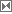 FamilySpeakers (2001, in millions)[22]Speakers (2001, in millions)[22]State(s)Assamese/AxomiyaIndo-Aryan, Eastern1313Assam, Arunachal PradeshBengaliIndo-Aryan, Eastern83 in India83 in IndiaWest Bengal, Tripura, Andaman & Nicobar Islands and also few regions of AssamBodoTibeto-Burman1.41.4AssamDogriIndo-Aryan, Northwestern2.32.3Jammu and KashmirGujaratiIndo-Aryan, Western4646Dadra and Nagar Haveli, Daman and Diu, GujaratStandard HindiIndo-Aryan, Centralunknown[23]unknown[23]Andaman and Nicobar Islands, Arunachal Pradesh, Bihar, Chandigarh, Chhattisgarh, the national capital territory of Delhi, Haryana, Himachal Pradesh, Jharkhand, Madhya Pradesh, Rajasthan, Uttar Pradesh and UttarakhandKannadaDravidian3838KarnatakaKashmiriIndo-Aryan, Dardic5.55.5Jammu and KashmirKonkaniIndo-Aryan, Southern2.5 (7.6 per Ethnologue)2.5 (7.6 per Ethnologue)Goa, Karnataka, Maharashtra, KeralaMaithiliIndo-Aryan, Eastern12 (32 in India in 2000 per Ethnologue)12 (32 in India in 2000 per Ethnologue)BiharMalayalamDravidian3333Kerala, Andaman and Nicobar Islands, Lakshadweep, PuducherryManipuri (also Meitei or Meithei)Tibeto-Burman1.51.5ManipurMarathiIndo-Aryan, Southern7272Maharashtra, Goa, Dadra & Nagar Haveli, Daman and Diu, Madhya Pradesh, KarnatakaNepaliIndo-Aryan, Northern2.9 in India2.9 in IndiaSikkim, West Bengal, AssamOriyaIndo-Aryan, Eastern3333OrissaPunjabiIndo-Aryan, Northwestern29 in India29 in IndiaChandigarh, Delhi, Haryana, PunjabSanskritIndo-Aryan0.010.01non-regionalSanthaliMunda6.56.5Santhal tribals of the Chota Nagpur Plateau (comprising the states of Bihar, Chattisgarh, Jharkhand, Orissa)SindhiIndo-Aryan, Northwestern2.5 in India2.5 in Indianon-regionalTamilDravidian6161Tamil Nadu, Andaman & Nicobar Islands, PuducherryTeluguDravidian7474Andaman & Nicobar Islands, Andhra Pradesh, PuducherryUrduIndo-Aryan, Central52 in India52 in IndiaJammu and Kashmir, Andhra Pradesh, Delhi, Bihar, Uttar Pradesh